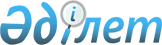 О внесении изменений в Закон Казахской ССР "О порядке опубликования и вступления в силу законов Казахской ССР и других актов, принятых Верховным Советом Казахской ССР и его органами, Президентом Казахской ССР"
					
			Утративший силу
			
			
		
					Закон Казахской Советской Социалистической Республики от 15 июня 1991 года. Утратил силу Конституционным Законом Республики Казахстан от 3 июля 2013 года № 121-V

     Сноска. Утратил силу Конституционным Законом РК от 03.07.2013 № 121-V (вводится в действие по истечении десяти календарных дней после его первого официального опубликования).     ВЕРХОВНЫЙ COBET КАЗАХСКОЙ СОВЕТСКОЙ СОЦИАЛИСТИЧЕСКОЙ РЕСПУБЛИКИ ПОСТАНОВЛЯЕТ: 

     ВНЕСТИ B ЗАКОН КАЗАХСКОЙ CCP "O ПОРЯДКЕ ОПУБЛИКОВАНИЯ И ВСТУПЛЕНИЯ B СИЛУ ЗАКОНОВ КАЗАХСКОЙ CCP И ДРУГИХ АКТОВ, ПРИНЯТЫХ ВЕРХОВНЫМ COBETOM КАЗАХСКОЙ CCP И ЕГО ОРГАНАМИ, ПРЕЗИДЕНТОМ КАЗАХСКОЙ CCP" (ВЕДОМОСТИ ВЕРХОВНОГО COBETA КАЗАХСКОЙ ССР, 1990 Г. N 19, СТ. 212) ИЗМЕНЕНИЯ, УТВЕРДИВ ЕГО НОВУЮ РЕДАКЦИЮ. 

     ПРЕЗИДЕНТ 

     КАЗАХСКОЙ СОВЕТСКОЙ СОЦИАЛИСТИЧЕСКОЙ 

     РЕСПУБЛИКИ 

 
					© 2012. РГП на ПХВ «Институт законодательства и правовой информации Республики Казахстан» Министерства юстиции Республики Казахстан
				